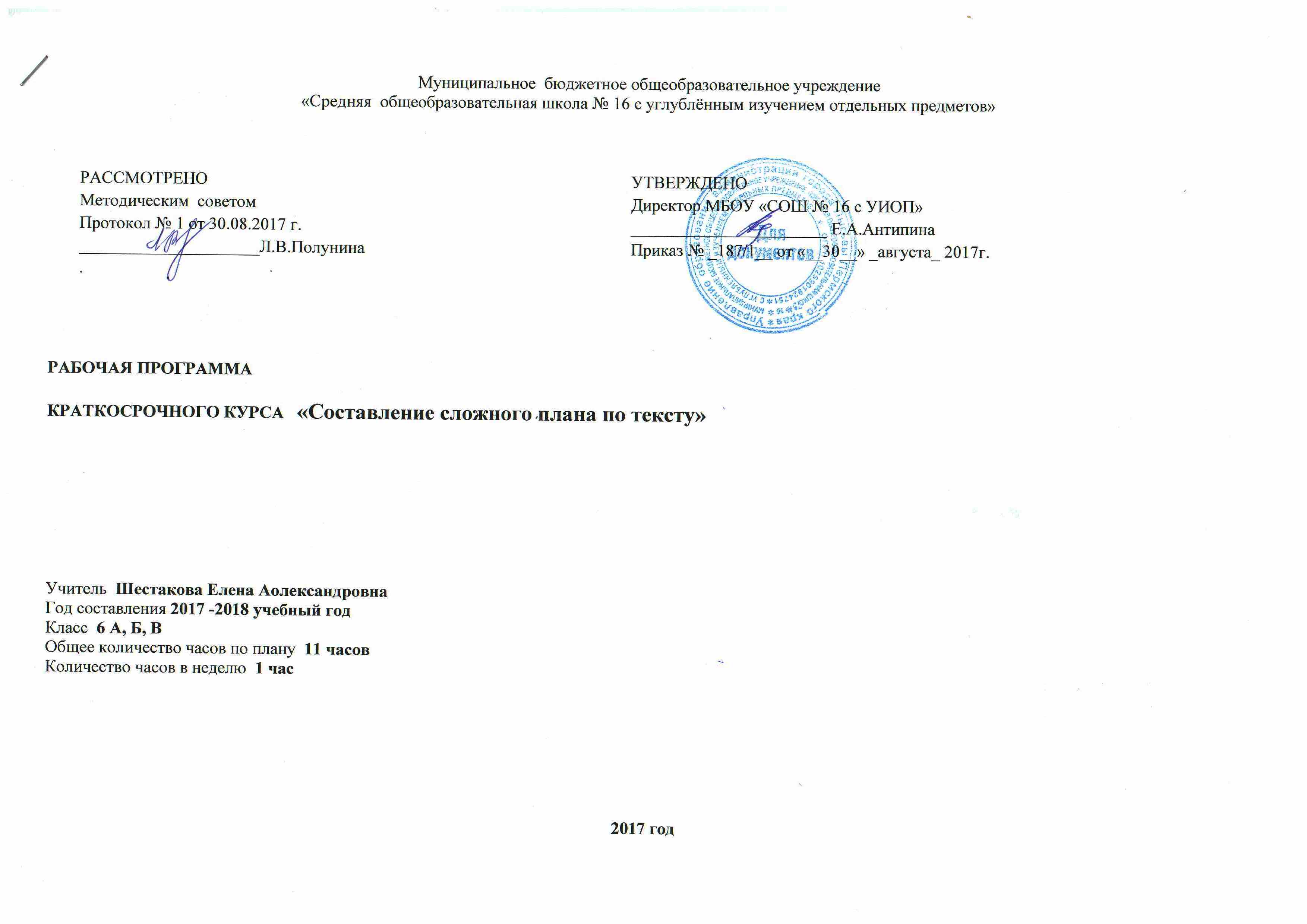 Пояснительная запискаМесто курса в учебном планеПрограмма краткосрочного курса для 6-х классов «Составление плана по тексту» рассчитана на 8 часов, построена с учетом принципов системности, доступности и научности учебного материала. Общая характеристика факультативного курсаКраткосрочный курс «Составление плана по тексту» посвящен одной из ключевых учебно-познавательных задач, направленных на формирование и оценку умений и навыков, способствующих освоению систематических знаний. В 6 классе закладывается основа для комплексной работы с текстом, поэтому центральной единицей обучения становится  работа по составлению плана по тексту.  Логично с 6-го класса знакомить учащихся с видами плана, приемами его составления. Понимание прочитанного текста является необходимым условием полноценного общения ученика с книгой (учебником, литературным произведением) - только на этой основе становится возможным размышление читателя, его эмоциональный отклик, собственная нравственная позиция по отношению к произведению, личностный духовный рост.Вклад курса в достижение целейосновного общего образованияКурс «Составление плана по тексту»  даёт учащимся возможность освоить приёмы составления плана по тексту, овладеть универсальными учебными действиями, которые будут способствовать успешному освоению программы средней школы.Вопросы, рассматриваемые в данном курсе, тесно примыкают к обязательному содержанию образования по русскому языку и литературе, поэтому данный краткосрочный курс будет способствовать совершенствованию и развитию важных лингвистических знаний и умений, предусмотренных школьной программой.Программа курса  расширяет и систематизирует теоретические сведения, полученные учащимися, закрепляет личностные, метапредметные и предметные результаты учащихся, позволяет восполнить пробелы в знаниях. На занятиях курса предполагается уделять большое внимание развитию речи шестиклассников, развитию навыков и умений самостоятельного понимания и анализа предложенного текста, составления плана по тексту.Цели курса заключаются в формировании умений составлять план по тексту;формировании умений чтения и анализа текстов с привлечением базовых лингвистических понятий и необходимых сведений по теории языка; приобретении опыта анализа текста с точки зрения явной и скрытой основной и второстепенной информации;формировании коммуникативных умений учащихся при работе над текстом;овладении  основных текстоведческих понятий;приобретении  опыта анализа текстов разных стилей.Общая характеристика курса «Составление плана по тексту»Краткосрочный курс посвящён одной из ключевых задач образования в школе – составлению плана по тексту, т.к. текст – очень сложное, многоаспектное явление. С этим связаны те трудности, которые возникают в процессе его изучения, а также в ходе анализа конкретных произведений. Основные формы работы – индивидуальные, групповые. На занятиях используются приемы технологии критического мышления, диагностический материал в форме тестов, который предоставляет учащимся возможность самим проверить, как ими усвоен изученный материал.Система оценки достижений учащихся	Итоговая отметка выставляется после суммирования накопленных баллов и ранжирования. Учащиеся, набравшие максимальное количество баллов, награждаются грамотами. Содержание образования краткосрочного курса и практическая направленностьКурс состоит из 11 занятий. Изучение материала тем в каждом разделе предусматривает двусторонний подход:Теоретическая часть (повторение изученного на уроках русского языка и литературы, знакомство с новыми понятиями и их особенностями).Практическая часть (выполнение различных упражнений, помогающих сформировать речевые навыки и коммуникативно-речевые умения). Вводное занятие 1. Знакомство с краткосрочным курсом «Составление плана по тексту». Диагностическая работа: определение уровня коммуникативно – речевых умений учащихся составлять план.Занятие 2. Что такое план? Требования к плану.  План как вид информационной переработки текста.Занятие 3.  Исследование. Зачем нужно умение составлять план?  Достоинства и недостатки плана. Учимся делать монтаж текста.Занятие 4. Виды планаВиды плана: тезисный, назывной, вопросный, план-опорная схема, комбинированный;  простой и сложный. Занятие 5. Работа с памяткой «Как составить план текста». Типичные ошибки составления плана.Занятие 6. Что такое ключевые слова. Практическая работа по нахождению ключевых слов.	Занятие 7. Тренинг «Составляем качественный план»Занятие 8. Работа с текстом «Кино»Занятие 9. Работа с текстом «Муром»Занятие 10. Итоговая метапредметная работа по умению составлять план.Заключительное занятие 11. Защита курсаТребования к результатам изучения краткосрочного курса«Составление плана по тексту»Личностными результатами освоения учащимися 6 класса программы факультативного курса являются следующие умения и качества:стремление к совершенствованию собственной речи;способность к самооценке на основе наблюдения за собственной речью.Метапредметными результатами освоения учащимися 6 класса программы факультативного курса являются: способность адекватно понимать прочитанное высказывание и передать его содержание в соответствии с коммуникативной задачей (определять тему, основные мысли текста, объяснять смысл названия, основную и дополнительную информацию); умение воспроизводить прослушанный или прочитанный текс с заданной степенью свёрнутости (изложение, план);уметь задавать вопросы к тексту;Предметными результатами освоения учащимися 6 класса программы краткосрочного  курса являются: осознание русского языка как одного из способов приобщения к ценностям национальной и мировой культуры;способность извлекать необходимую информацию в зависимости от коммуникативной задачи;умение составлять план текста. Уровни усвоения учебного материалаУченик будет иметь представлениео видах плана в тексте;о типичных ошибках составления плана;о достоинствах и недостатках плана.будет знатьпризнаки плана;лингвистические термины;алгоритм составления плана; будет уметьсоставлять план;формулировать, обосновывать свою точку зрения;выполнять задания творческого характера в рамках курса;создавать самостоятельные творческие работы на заданную тему;будет иметь опыт (владеть)иметь опыт составления плана;применять на практике полученные знания, умения и навыки;иметь опыт работы со справочной и дополнительной литературой филологической направленности;иметь опыт в составлении памятки, в выполнении тестовых заданий.Календарно-тематическое планирование курсаФормирование УУД:Познавательные УУДВычитывать все виды текстовой информации, пользоваться приёмами изучающего чтения.Владеть приёмами отбора и систематизации материала.Адекватно понимать основную и дополнительную информацию.Извлекать и преобразовывать информацию из одной формы в другую (ключевые слова, вопросы, план).Извлекать информацию из словарной статьи.Анализировать, классифицировать, обобщать, сравнивать, различать, задавать вопросы.Преобразовывать информацию из одной формы в другую (текст в план).Конструировать, создавать модели объектов в знаково-символической форме, преобразовывать структуры и модели.Владеть навыками аудирования, адекватно понимать информацию устного сообщения.Извлекать и преобразовывать информацию из одной формы в другую (вопросы, план, текст).Коммуникативные УУД Владеть монологической речью. Адекватно использовать речевые средства для решения различных коммуникативных задач.Свободно излагать содержание в устной форме, соблюдая нормы построения текста.Уметь договариваться о совместной деятельности, работать в парах.Осуществлять речевой самоконтроль в процессе речевой деятельности. Выступать с сообщением перед аудиторией сверстников.Оформлять свои мысли в устной форме.Владеть приёмами монологической и диалогической речи, гибкого чтения и рационального слушания.Осуществлять речевой самоконтроль в процессе речевой деятельности.Высказывать предположения на основе наблюдений.Стремиться к речевому взаимодействию, работать в парах.Соблюдать нормы построения текста (логичность, последовательность, связность, соответствие теме).Регулятивные УУДФормулировать вопрос (проблему) урока, его цель.Соотносить цели и результаты своей деятельности.Вырабатывать критерии оценки и определять степень успешности работы.Высказывать предположения на основе наблюдений.Соотносить цели и результаты своей деятельности.Вырабатывать критерии оценки и определять степень успешности работы.Личностные результаты Стремиться к речевому самосовершенствованию.Формировать устойчивый познавательный интерес к чтению, ведению диалога с автором.Развивать эстетическое чувство при чтении и восприятии художественного текста.Развивать эмоциональную сферу личности, формировать интерес к языку как средству выражения собственных мыслей и чувств.Литература для учащихсяЛингвистический энциклопедический словарь. – М.,1990 (статьи «Разговорная речь», «Устная публичная речь»Орфоэпический словарь русского языка: Произношение, ударение, грамматические формы – М.: Русский язык, 1983. – 704с.Ожегов С.И. и Шведова Н.Ю. Толковый словарь русского языка – М.: Азбуковник, 2003. – 944с.Литература для учителяВладовская Е.А.  Комплексный анализ текста. рабочая тетрадь по русскому языку: 5 класс: ко всем действующим учебникам. - М.: Издательство «Экзамен», 2013.Граник Г.Г. С.М. Бондаренко и др. Литература. Учимся понимать художественный текст. Задачник-практикум. 8-11 классы. - Москва, «Астрель-АСТ», 2001.Граник Г.Г., Бондаренко С.М., Концева Л.А. Как учить работать с книгой.- М.: «Мой учебник», 2007.Граник Г.Г., Бондаренко С.М., Концева Л.А. Когда книга учит. – М.: Педагогика,1991.Каганович С.Л. Технология обучения анализу поэтического текста. Материалы к уроку. // Русская словесность, 2003, №1.Малюшкин А.Б Комплексный анализ текста. Рабочая тетрадь. 5 класс. - М.: ТЦ Сфера, 2014.Павлова Т.И., Раннева Н.А., Василенко Н.Н. Практика успешного написания сочинения-рассуждения: рабочая тетрадь по русскому языку.5-7 классы-Ростов н/Д: Легион, 2013.Шапиро Н.А. Учимся понимать и строить текст. 5-9 классы. Серия «Педагогический практикум». Москва, «Первое сентября», 2002.№Вид деятельностиОценка в баллахВходная диагностическая работа5Тест «Требования к плану»5Сообщения на тему: «Виды плана»	 Индивидуальная и групповая работа. 54-5.Творческие работы: «Собери пункты плана», «В поисках сложного плана»56.Создание цепочки ключевых слов текста 57.Составление памятки «Как составить план». Работа в группе.58.Работа с текстом «Кино»59..Работа с текстом «Муром»510.Итоговая метапредметная работа511.Защита курсаБлагодарности №п/пТемаКол-во часовОсновное содержаниепо темамОсновные виды деятельности ученикаУУД№п/пТемаКол-во часовОсновное содержаниепо темамОсновные виды деятельности ученикаУУД1.Знакомство с краткосрочным курсом «Составление плана по тексту». Диагностическая работа: определение уровня коммуникативно – речевых умений учащихся составлять план.1План. Признаки плана.  Диагностическая работа.Устанавливать различия между набором  планом и набором предложений.  Вести эксперимент с изменением порядка пунктов плана и делать выводы.Л1,2,3,4П1,3,4,6,7,9,10К1,2,3,4,5,6,7,8,9,10,11,12Р1,2,3,4,52Что такое план? Требования к плану.  План как вид информационной переработки текста.Исследование. Зачем нужно умение составлять план?  Достоинства и недостатки плана. 1Достоинства и недостатки плана.Уметь работать со «скелетом произведения».Л3, Л4.П7,П10Р1,4,5,6К2,3,4,5,6,7,9,3План как вид информационной переработки текста.Исследование. Зачем нужно умение составлять план?  Достоинства и недостатки плана. Виды плана1Виды плана: тезисный, назывной, вопросный, план-опорная схема, комбинированный;  простой и сложный. Уметь определять вид планаЛ1,2,3,4П1,2,3,4,6,7,8,10К1,2,3,4,6,7,9,10,11,Р1,2,3,5,6,104Виды плана Работа с памяткой «Как составить план текста»1Работа с памяткой. Умение работать с памяткой, умение слышать друг друга, работать в группе.Л3,4П1,2,4,6,7,8,10К1,2,3,4,5,10,11,12Р1,2,5,65Работа с памяткой «Как составить план текста».  Практическая работа по нахождению ключевых слов.Типичные ошибки составления плана.1Знать основные понятия.Л1,2,3,4П1,7,8,10К1,2,3,4,5,10,11Р1,2,3,4,7.106.Что такое ключевые словаТренинг «Составляем качественный план»2Ключевые слова.Уметь выделять в тексте научные слова.Л1,2,3,4П1,2,3,4,6,7,8,10К1,2,3,4,5,6,7,9Р1,2,3,7,107.Тренинг «Составляем качественный план».Практическая работа по нахождению ключевых слов.	Лингвистическая игра «Путаница»1Работа с заголовком текста.Определять тему текста;различать широкие и узкие темы; соотносить тексты и заголовки, выбирать наиболее подходящий заголовок из ряда предложенных.Л1,2,3,4П1,2,7,8,10К1,5,6,7,9,10,11,12Р1,2,3,4,5,68. Работа с текстом «Кино»1Типы связи. Цепная и параллельная связь. Признаки цепной и параллельной связи.Воспринимать особенности видов связи предложений в тексте. Осваивать законы построения текстов с цепной и параллельной связью предложений. Анализировать тексты.Л1,2,3,4П1,2,3,4,6,7,8,10К1,2,3,4,5,6,7,9,10,11,12Р1,2,3,4,5,69.Работа с текстом «Муром»1Типы связи. Цепная и параллельная связь. Признаки цепной и параллельной связи.Воспринимать особенности видов связи предложений в тексте. Осваивать законы построения текстов с цепной и параллельной связью предложений. Анализировать тексты.Л1,2,3,4П1,2,3,4,6,7,8,10К1,2,3,4,5,6,7,9,10,11,12Р1,2,3,4,5,610. Итоговая метапредметная работа1Типы связи. Цепная и параллельная связь. Признаки цепной и параллельной связи.Воспринимать особенности видов связи предложений в тексте. Осваивать законы построения текстов с цепной и параллельной связью предложений. Анализировать тексты.Л1,2,3,4П1,2,3,4,6,7,8,10К1,2,3,4,5,6,7,9,10,11,12Р1,2,3,4,5,611. Защита курса1Кратко о курсе. Умение презентовать текст.Л1,2,3,4П1,2,3,6,7,8,10К1,2,3,4,6,7,9,10,11,12Р1,2,3,4,5,6Всего 11